ANEXO VDECLARAÇÃO DE RESPONSABILIDADE PELO CONTROLE DO ATENDIMENTO DO LIMITE INDIVIDUAL DE VENDA DOS COOPERADOS/ASSOCIADOSCHAMADA PÚBLICA Nº 011/2022DECLARAÇÃO DE RESPONSABILIDADE PELO CONTROLE DO ATENDIMENTO DO LIMITE INDIVIDUAL DE VENDA DOS COOPERADOS/ASSOCIADOSO(A) (nome do Grupo Formal) ________________________________________, CNPJ nº __________________, DAP jurídica nº ____________________ com sede __________________________________________________, neste ato representado(a) por (nome do representante legal de acordo com a Proposta de Venda) ______________________________________________, portador (a) da Cédula de Identidade RG nº _____________, CPF nº ___________________, nos termos do Estatuto Social, DECLARA que se responsabilizará pelo controle do limite individual de venda de gêneros alimentícios dos Agricultores e Empreendedores de Base Familiar Rural que compõem o quadro social desta Entidade, no valor de R$ 30.000,00 (trinta mil reais) por DAP / ANO CIVIL / ÓRGÃOCOMPRADOR referente à sua produção, considerando os dispositivos da Lei nº 14.284, de 29 de dezembro de 2021, Decreto nº 10.880, de 2 de dezembro de 2021 e Resolução GGPAA nº 84, de 10 de agosto de 2020, modalidade Compra Institucional, do Programa Alimenta Brasil e demais documentos normativos, no que couber.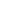 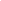 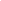 _____________________,_____/_____/___________________________________________________________REPRESENTANTE LEGAL DO GRUPO FORMAL